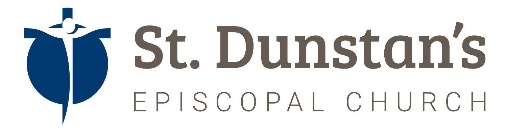 51ST ANNUAL STREET OF SHOPPES FALL FESTIVAL9:00am – 4:00pm October 28th & October 29th  Enjoy 2 days of shopping with 50+ local vendors & crafters, food, entertainment, and activities.Find a holiday gift, décor, specialty items or a treasure that was “Once Loved” at our Resale Shoppes - Books & Home Goods. SPECIAL EVENTS EACH DAY: Food Truck Night & Live Music, 5K Family Fun Run, Radio Live Broadcast, Motorcycle Blessings, Silent Auctions, and more.  Check our website for an updated schedule of events:   https://saintdunstans.org/streetofshoppesLocated at 14301 Stuebner Airline Rd, Houston, TX (1 block North of FM 1960 on Stuebner Airline.)Free Parking & Admission.All proceeds help fund St. Dunstan’s Ministries, Hope Center Houston for the homeless, & our Outreach Partners.